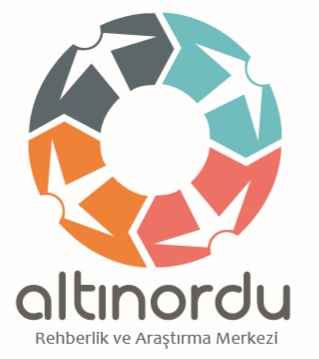 ALTINORDU REHBERLİK VE ARAŞTIMA MERKEZİ TOPLANTI BİLGİ KARTIALTINORDU REHBERLİK VE ARAŞTIMA MERKEZİ TOPLANTI BİLGİ KARTIÖzel EğitimÖzel EğitimÖzel EğitimÖzel EğitimALTINORDU REHBERLİK VE ARAŞTIMA MERKEZİ TOPLANTI BİLGİ KARTIALTINORDU REHBERLİK VE ARAŞTIMA MERKEZİ TOPLANTI BİLGİ KARTIALTINORDU RAM BÖLGESİÖzel Eğitim Alan ÖğretmenleriKoordinasyon ToplantısıNisan, 2018ALTINORDU RAM BÖLGESİÖzel Eğitim Alan ÖğretmenleriKoordinasyon ToplantısıNisan, 2018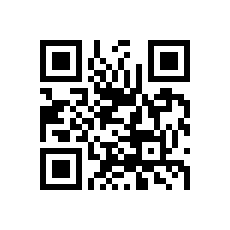 ALTINORDU REHBERLİK VE ARAŞTIMA MERKEZİ TOPLANTI BİLGİ KARTIALTINORDU REHBERLİK VE ARAŞTIMA MERKEZİ TOPLANTI BİLGİ KARTIÖzel EğitimÖzel EğitimÖzel EğitimÖzel EğitimALTINORDU REHBERLİK VE ARAŞTIMA MERKEZİ TOPLANTI BİLGİ KARTIALTINORDU REHBERLİK VE ARAŞTIMA MERKEZİ TOPLANTI BİLGİ KARTIALTINORDU RAM BÖLGESİÖzel Eğitim Alan ÖğretmenleriKoordinasyon ToplantısıNisan, 2018ALTINORDU RAM BÖLGESİÖzel Eğitim Alan ÖğretmenleriKoordinasyon ToplantısıNisan, 2018ALTINORDU REHBERLİK VE ARAŞTIMA MERKEZİ TOPLANTI BİLGİ KARTIALTINORDU REHBERLİK VE ARAŞTIMA MERKEZİ TOPLANTI BİLGİ KARTIÖzel EğitimÖzel EğitimÖzel EğitimÖzel EğitimALTINORDU REHBERLİK VE ARAŞTIMA MERKEZİ TOPLANTI BİLGİ KARTIALTINORDU REHBERLİK VE ARAŞTIMA MERKEZİ TOPLANTI BİLGİ KARTIALTINORDU RAM BÖLGESİÖzel Eğitim Alan ÖğretmenleriKoordinasyon ToplantısıNisan, 2018ALTINORDU RAM BÖLGESİÖzel Eğitim Alan ÖğretmenleriKoordinasyon ToplantısıNisan, 2018ALTINORDU REHBERLİK VE ARAŞTIMA MERKEZİ TOPLANTI BİLGİ KARTIALTINORDU REHBERLİK VE ARAŞTIMA MERKEZİ TOPLANTI BİLGİ KARTIÖzel EğitimÖzel EğitimÖzel EğitimÖzel EğitimALTINORDU REHBERLİK VE ARAŞTIMA MERKEZİ TOPLANTI BİLGİ KARTIALTINORDU REHBERLİK VE ARAŞTIMA MERKEZİ TOPLANTI BİLGİ KARTIALTINORDU RAM BÖLGESİÖzel Eğitim Alan ÖğretmenleriKoordinasyon ToplantısıNisan, 2018ALTINORDU RAM BÖLGESİÖzel Eğitim Alan ÖğretmenleriKoordinasyon ToplantısıNisan, 2018